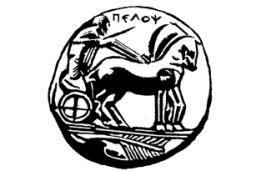 ΠΑΝΕΠΙΣΤΗΜΙΟ  ΠΕΛΟΠΟΝΝΗΣΟΥΣΧΟΛΗ ΚΑΛΩΝ ΤΕΧΝΩΝΤΜΗΜΑ ΘΕΑΤΡΙΚΩΝ ΣΠΟΥΔΩΝΒασιλέως Κωνσταντίνου 21 & Τερζάκη211 00   ΝΑΥΠΛΙΟΤηλ.:27520 96127, 129 fax: 27520 96128Ιστοσελίδα: http://ts.uop.gr/tsdiee-mail: tsdie@uop.grΠΡΟΓΡΑΜΜΑ ΜΕΤΑΠΤΥΧΙΑΚΩΝ ΣΠΟΥΔΩΝ (ΠΜΣ – ΔΡΑ.ΤΕ.Π.Τ.Ε.)«Δραματική Τέχνη και Παραστατικές Τέχνες στην Εκπαίδευση και Δια Βίου Μάθηση– MA in Drama  and Performing Arts in Education and Lifelong Learning »Δελτίο τύπου«Το μονοπάτι της προσφυγιάς»  Θεατρικό- Διαδραστικό εργαστήρι για Αλβανούς μετανάστες & ΈλληνεςΠαρασκευή 26 Ιουνίου  2015Αλβανική Ομοσπονδία, ΑΘΗΝΑ, ώρα: 19:30 Την Παρασκευή  26 Ιουνίου 2015, και ώρα 19:30 στην Αλβανική Ομοσπονδία που βρίσκεται στην Αθήνα, στην οδό Καποδιστρίου 38 & 3ης Σεπτεμβρίου στην Ομόνοια,  στον 4ο όροφο,  το Μεταπτυχιακό Πρόγραμμα Σπουδών του Τμήματος Θεατρικών Σπουδών του Πανεπιστημίου Πελοποννήσου σε συνεργασία με την Αλβανική Ομοσπονδία, θα πραγματοποιήσει ένα θεατρικό – διαδραστικό εργαστήρι το οποίο απευθύνεται σε Αλβανούς μετανάστες και Έλληνες, άνω των 15 ετών. Το Μονοπάτι της Προσφυγιάς είναι ένα βιωματικό παιχνίδι για τους πρόσφυγες και τους μετανάστες, το οποίο βασίζεται στη μέθοδο της δραματοποίησης ενός πραγματικού γεγονότος, και συγκεκριμένα  στον Εμφύλιο πόλεμο του 1997 στην Αλβανία. Μέσα από τη διαδικασία της δραματοποίησης  δίνεται η δυνατότητα στους συμμετέχοντες να βιώσουν γεγονότα και καταστάσεις που αντιμετωπίζουν οι πρόσφυγες στην προσπάθειά τους να βρουν ασφαλές καταφύγιο σε μια άλλη χώρα. Αφορά την ενημέρωση και ευαισθητοποίηση της κοινής γνώμης γύρω από το προσφυγικό ζήτημα με στόχο τη δημιουργία κλίματος ανοχής και σεβασμού των δικαιωμάτων του άλλου.Την εμψύχωση θα αναλάβουν οι μεταπτυχιακές φοιτήτριες Κατερίνα Χάσκα (Θεατρολόγος-Ηθοποιός) & Ράνια Καρακώστα (Εκπαιδευτικός)Η είσοδος είναι ελεύθερη. Μπορείτε να δηλώσετε συμμετοχή με γραπτό μήνυμα στο τηλέφωνα:6984298008 καθώς και στο email: katerinaxaska@gmail.comΗ Διευθύντρια του ΠΜΣΚαθηγήτρια Άλκηστις Κοντογιάννη